Муниципальное автономное дошкольное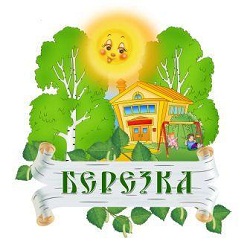 образовательное учреждение«Детский сад комбинированного вида №12 «Березка»Адрес: . Реутов, ул. Пр. Мира, д.35Контактный телефон 8(495) 528-16-64; 8 (495) 528-65-97ОГРН: 1035008251960        ИНН/КПП:5041013488/504101001http://madou12reutov.ru                                 E-mail: madou12reutov@mail.ru_____________________________________________________________________________________                                                                                 Утверждаю                                           Заведующий                                                      МАДОУ № 12 «Березка»                                                      ________________М.А. КоротуноваПознавательно-исследовательский проект в подготовительной группе №4 «Звёздочка»«Воздух-невидимка»
Подготовила:Воспитатель 1 кв. кат.Основина О.А.Тип проекта: познавательно- исследовательскийОсновные участники проекта: воспитатели и дети подготовительной группы, родители детей.Продолжительность проекта: краткосрочный, групповой: 3 неделиАктуальностьВоздух – это волшебник, который способен совершать много чудес. Он может поднять с морского дна затонувший корабль, сделать возможным плавный полет дирижабля и стремительное движение самолетов. Дошкольник прожил на свете уже несколько лет и привык встречаться с воздухом везде. Но научиться самостоятельно, изучать его свойства, узнавать то, о чем раньше не задумывался или не догадывался ребенку еще не по силу. Взрослые привыкли передавать ребенку знания в основном через глаза и уши. А вот если они проходили через руки, через деятельность, то мы смогли бы подарить каждому ребенку радостное удивление, пытливый анализ, первый окрыляющий успех естествоиспытателя. Развить у ребенка внимание, мышление, речь. Пробудить интерес к окружающему миру, сформировать умение делать открытие и увлекаться наша задача. В настоящее время в связи с пересмотром приоритетных форм и методов обучения в дошкольном образовании преобладают именно методы, развивающие у детей способности к начальным формам обобщения, умозаключения, абстракции. А таким методом и является экспериментирование.Объект исследования: воздух, его физические свойства.Девиз проекта: Все интересно - что неизвестно!Проблема (или проблемные вопросы):Что такое воздух?Зачем он нужен людям и растениям?Как можно увидеть воздух?Обоснование проблемы: В этом возрасте сложно раскрывать детям понятие воздух, поэтому мы решили не подавлять ребенка грузом своих знаний, а создать условия для совместного нахождения ответов на вопросы «что это?», «как?», «почему?»
Привлечь внимание родителей к экспериментальной деятельности детей.Цель: Формировать представления детей о воздухе и его свойствах средствами поисково-исследовательской деятельностиЗадачи:Обучающие:Углублять и расширять знания детей о воздухе посредством опытов.Учить работать в коллективе и индивидуально во время опытов.Закрепить элементарные представления об источниках загрязнения воздуха, о значении чистого воздуха для нашего здоровья, о некоторых правилах экологической безопасности.Познакомить с его свойствами и ролью в жизни человека.Сформировать представления о движении воздуха.Развивающие:Создать условия для проведения опытов и экспериментов, используя приборы и материалы центра экспериментирования.Развивать у детей речевую активность, наблюдательность, любознательность, интерес к познавательной деятельности, умение делать выводы и умозаключения, прогнозировать результаты.Формировать привычку задавать вопросы и искать на них ответы опытным путём.Воспитательные:Воспитывать бережное отношение к окружающей среде, безопасное поведение во время опытов и в природе.Формировать эмоциональное положительное отношение к окружающему миру.Взаимодействие с родителями:Привлечение родителей воспитанников к сбору необходимого материала для уголка экспериментирования;Оформление в родительском уголке рубрики «Экспериментируем домаКонсультация «Как организовать экспериментальную деятельность дома»;Подборка практического материала для использования опытовАнкетирование «Как вы относитесь к детскому экспериментированию?»Оформление фотовыставки: «Наши интересные и познавательные опыты».Выставка рисунков «Кляксография».Ожидаемые результаты обучения• Активно участвовать в экспериментальной деятельности с воздухом.• Проявлять дисциплинированность, выдержку, самостоятельность и творчество двигательной активности.• Участвовать в коллективном разговоре.• Рассказывать наизусть стихи, загадки, физминутки о воздухе, о ветре.• Организовать свое рабочее место и привести в порядок по окончании.• Осуществлять трудовую деятельность на участке, в группе, дома.• Создавать индивидуальные, коллективные рисунки о воздухе, используя разный материал: трубочки, фломастеры.• Проявлять интерес к миру природы, самостоятельно формулировать вопросы и искать на них ответы (самостоятельно и совместно с взрослыми).• Осуществлять поиск информации (самостоятельно и совместно с взрослыми).• Собирать, обобщать и оценивать факты, формулировать и представлять собственную точку зрения (самостоятельно и совместно с взрослыми).• Проявлять элементарные навыки рационального природопользования.• Выполнять правила и соблюдать нормы поведения в экспериментальной деятельности с воздухом, соблюдая правила безопасности..Этапы реализации проекта1. Подготовительный:-определение темы, цели и задачи, проблемы проектной деятельности;-сбор информации, изучение литературы, дополнительного материала, использование компьютерных технологий;-привлекли родителей к участию в работе проекта (беседы и консультации: «Нам нужна помощь» оформление папок-передвижек);-создали условия для реализации проекта: оформили уголок экспериментирования, изготовление и подбор материала и оборудования для опытов;-подбор художественной литературы, поговорок, стихов, сказок, загадок о воздухе, подвижных и дидактических игр о ветре, информационного материала о воздухе;-составили план работы.2. Основной этап реализации проекта-исследовательский:-подготовка консультаций для родителей по данной тематике-проведение основных мероприятий по плану: познавательные занятия, наблюдения, беседы, игры, опыты и эксперименты.-использование принципа интеграции образовательных областей в реализации проекта;-просмотр видеоролика «Фиксики»;-показ занятия исследовательской деятельности: «Исследуем воздух»-итоговое мероприятие- викторина : «Воздух- невидимка».3. Заключительный этап:-практическая реализация проекта:-презентация проекта-оценка полученных результатов в свете поставленной цели-определение перспектив развития проекта.-обобщение опыта работы по воспитанию интеллектуальных и сенсорных способностей дошкольников.В результате проведенной работы у детей значительно вырос интерес к исследовательской деятельности, в познаниях и в познании свойств воздуха, происходит формирование различных знаний умений и навыков.На подготовительном этапе мы провели консультации с родителями на тему: «Знакомство с проектом» и беседу «Нам нужна помощь» с целью привлечения их к реализации проектной деятельности. Оформили папку передвижку: «Проведите с детьми дома», «Мы изучаем воздух». Дали домашнее задание родителям: найти и принести стихи, загадки, видеоролики о воздухе.Данная деятельность осуществлялось нами через организацию всех 5 областейобразовательной деятельности.По области «Познание» с целью развития познавательных способностей и расширения кругозора детей провела беседы: «Полезные свойства голубой рубашки», «Что такое воздух? «Как люди используют воздух?», «Кому нужен воздух? «Что приводит кзагрязнению воздуха? «Где используют свойства воздуха?» .Так же на втором этапе реализации проекта я знакомила детей с фольклорными произведениями: пословицами, загадками, учили стихи, физминутки о воздухе. Дети охотно разгадывали загадки о воздухе, что способствовало развитию их смекалки, памяти, внимания.Мы рассматривали иллюстрации, предметные картинки: «Что загрязняет воздух?», «Где работает воздух?» с целью развития речи. На протяжении проекта мы занимались продуктивной деятельностью: занимались «кляксографией» - рисовали трубочками, применяя раннее приобретённые умения и навыки ,по организованной деятельности аппликация дети работают клейстером, конструировали бумажных самолетиков для выяснения влияния веса самолетика на время его полета, сделали бумажных вееров для «Движение воздуха можно почувствовать», тем самым, мы старались воспитывать в них желание заниматься творчеством самостоятельно.  К реализации проекта мы старалась привлечь родителей своих воспитанников. Дети совместно с родителями провели опыты дома, согласно тематике проекта, что так же способствовало развитию творческих способностей, умению работать совместно со взрослыми.Так же я старалась развивать актёрские способности воспитанников: выразительно и артистично читали стихи про воздух.На занятиях физкультуры играли в подвижные игры с мячом «Кто быстрее?», «Чей мячик быстрее попадает в ворота?»Дети с большой охотой играя на духовых музыкальных инструментах изучали свойство воздуха: «Воздух можно услышать»В свободное время играли в такие дидактические игры, как «Кто быстрее поймает рыбку?», «Четвертый лишний».План по исследованию воздуха:1.Просмотр мультфильмов «Фиксики»2. Изготовили предметных картинок (модели свойств воздуха)3.Учили детей по моделям определять свойство воздуха4.Игры на улицы с вертушками, с воздушным «змеем»5.Игрыв группе: «Попади в ворота», «Поймай рыбку!»6.Опыт: «Воздух невидимый»;7.Опыт «Движение воздуха можно почувствовать в группе и на улице»;8.Опыт: «Воздух бывает теплый, холодный и горячий»;9.Опыт «Воздух можно поймать»;10.Опыт: «Воздух занимает место»;11.Опыт: «Мыльные пузыри»;12.Опыт: «Воздух имеет вес»;13.Опыт: «Воздух не имеет запаха»;14.Опыт: «Воздух может двигать предметы»;15.Опыт: «Яйцеглот»;16.Опыт: «Воздух легче воды»;17.Опыт: «Воздух можно услышать»:18.Опыт: «Воздух бесцветный»;19.Опыт: «Без воздуха нет жизни».К концу проекта у детей была развита мыслительные способности память, речь, воображение, любознательность, интерес к познавательной деятельности т.е. научились анализировать, сравнивать, обобщать и делать выводы умозаключения, при помощи моделей-рисунков определять элементарные свойства воздух. Научились работать в коллективе и индивидуально во время опытов. Формировалось элементарное представление об источниках загрязнения воздуха, о значении чистого воздуха для нашего здоровья, о некоторых правилах экологической безопасности.